SALA DE EXPOSICIONES planta baja IES REAL INSTITUTO DE JOVELLANOSDEL 21 AL 30 DE NOVIEMBREMejora de las condiciones de vida de mujeres, jóvenes, niños y niñas de Mali (3ª Fase)Actuaciones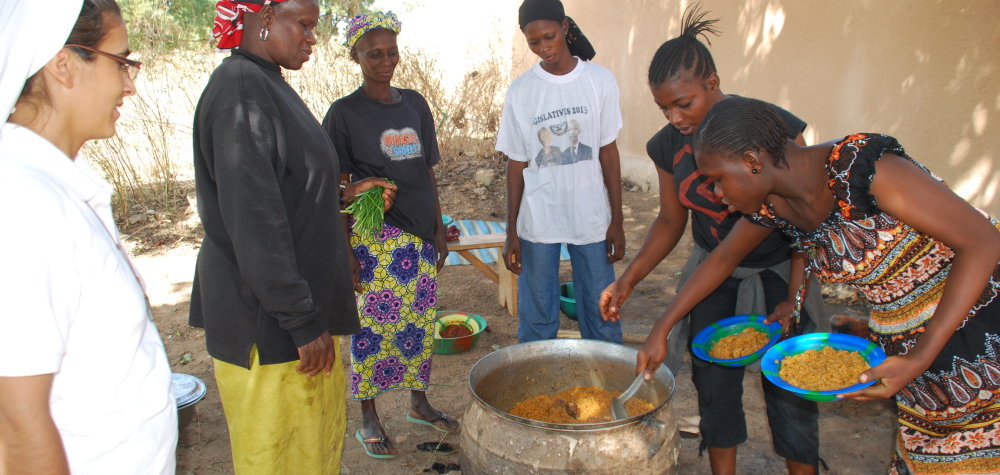  Formación  de 1.300 mujeres en cooperativismo y emprendimiento para mejorar sus posibilidades de obtener recursos  Alfabetización de 200 mujeres y formación  sobre costura, ganchillo y bordado, maquillaje, tatuaje y peluquería. Clases para niños y niñas sobre lecto-escritura en francés y concursos sobre ortografía, cuentos, canto, poesía y video fórum. Dotación de equipamiento al hospital y al dispensario médico Atención a bebés en el Centro Nutricional Jornadas de formación sobre salud sexual y reproductiva para mujeresCHARLAS SOBRE LA EXPOSICIÓN: el día martes 21 de noviembre a 3º y 4º hora la cooperante de Medicus Mundi ofrece una charla en el salón de actos para los cursos que tienen tutoría:3º hora.2ºB, 2ºC, 4ºC, 4ºE, 4ºF4º hora: 1ºC, 3ºB, 3ºD, 4ºA, 4º D